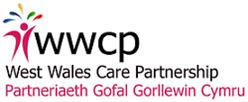 Exception Report: Integrated Commissioning and                Preventions ProgrammeSummary of the Project The Integrated Commissioning and Preventions (Including IAA) programme pulls together 2 of the 5 priorities for the West wales Care Partnership under 1 programme of work.  Established workstreams within this programme are:Development of joint commissioning arrangements across the regionThe development of a Regional preventions frameworkA regional approach to the development of social enterprise, co-operatives, user led services and the 3rd sectorImplementation of statutory requirements relating to the delivery of Information Advice and Assistance across the Region.Development of a vision and strategy for technology enabled care across the region.Membership on the Programme Board was detailed in the last report to the Regional Partnership Board.Period covered by the ReportNovember 2017 – January 2018Summary of overall status All workstreams and actions have been approved by the Programme Board.  All actions are being progressed.  Overall RAG status is Green (Progressing on target)Key RisksThere is total of £98,408 programme budget for Commissioning and preventions to be spent by 31st march 2018.  Programme Manager has come into post 6 months into the year so there is potential risk of underspend.  However proposals for the allocation of the full amount have been approved by the Programme Board and there is work programme in place for delivery.Implementation of Dewis / Infoengine is key to the effective delivery of IAA services in each County.  Target launch April 2018.  The risk of this should be mitigated by fact that regional and local implementation and monitoring arrangements are in place.Key Issues Proposals to combine the development of the Preventions Framework, the IAA position statement and evaluation work and the development of a regional strategy for TEC under one phased piece of work to be considered by Programme Board on 1st December Key Milestones Establishment of Governance arrangements and terms of reference for the Programme Confirmation of Work planEstablishment of regional  provider forumEstablishment of regional social value forumDevelopment of regional commissioning frameworkDevelopment of Regional Commissioning arrangementsCommissioning Regional Advocacy servicesRegional Preventions frameworkRegional Outcomes framework for preventions and well being Evaluation of IAA delivery across the regionDevelopment of consistent IAA standardsRegional launch of DEWIS as integral part of IAA deliveryRegional vision and strategy for technology enabled care (TEC) Milestones achieved/Outputs (deliverables) completed in last periodDevelopment of learning and development programme for Commissioners – Commissioning Masterclasses have been scheduled for February and March 2018 and will be delivered by NEF.  Based on discussions between local and regional training managers along with Commissioners on 15th December a Programme outline has been developed for 2018/19 (subject to funding).  Learning needs will continue to feed into this following the Masterclass.  Work ongoing.Mapping of capability and resilience of 3rd sector across the Region – ICP Board received interim presentation on 1st December.   Full report will be available for ICP Board on 15th February and Regional Partnership Board on 16th February. Proposals for Regional approach to 3rd sector support and delivery of preventative services across CVC network – Full report and recommendations scheduled for consideration at ICP meeting on 15th February and Regional Partnership Board on 16th February.DEWIS / Infoengine development  – Good progress across the region with ensuring resources are on Dewis/Infoengine.  Communication between both systems set for completion end of February 2018.  Local implementation groups established in each LA with varying degrees of momentum achievedRegional Preventions Framework – Practice Solutions have been commissioned to undertake this piece of work and will be engaging with all partners through February and March to inform the development of the framework.Regional Provider Forum/Citizen engagement/ Social Value – Capacity has been secured to develop proposals about this engagement mechanisms for the Region.  Rosie Thomas from PCC Commissioning will be undertaking this work.Shortfalls/Non-completions in last periodCompletion of LD Market position statement – Provider / Commissioner Workshop at end of October resulted in requirement for further amendments.  Final draft needs to go back to the sector for final approval and will be published in March. Development of a vision and strategy for technology enabled care (TEC).  It was agreed by the ICP Board on 1st Dec to build TEC into the wider commissioned Preventions Framework.Forecast for next periodFinalised learning and development programme for CommissionersPublication of LD Market position statementFinal Report and recommendations regarding regional approach to 3rd sector support and delivery of preventative services across CVC network – to ICP Board on 15th Feb and RPB on 16th FebFinal report of mapping of capability and resilience of 3rd sector across the Region - to ICP Board on 15th Feb and RPB on 16th FebProposals for engagement mechanisms with providers and citizens (incorporating social value) to be pulled together throughout February and March with reference to ICP Board and RPBWork to develop Regional Preventions Framework will be underway (Led by Practice Solutions) throughout February and MarchHousing LIN will be undertaking Housing Needs analysis for Older people in Pembrokeshire and Ceredigion (extending the work that was completed in Carmarthenshire across the Region)We will appoint consultants to develop a predictor tool for LD Housing Needs (currently out to tender – closing date 7th February)Financial statusAllocation - £98,408.00Committed - £98,408.00